ПРОЕКТ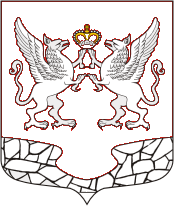 СОВЕТ ДЕПУТАТОВ МУНИЦИПАЛЬНОГО ОБРАЗОВАНИЯ ЕЛИЗАВЕТИНСКОЕ СЕЛЬСКОЕ ПОСЕЛЕНИЕ ГАТЧИНСКОГО МУНИЦИПАЛЬНОГО РАЙОНА ЛЕНИНГРАДСКОЙ ОБЛАСТИРЕШЕНИЕ« ___ » __________ 2018 год                                                                               № ____Руководствуясь требованиями Федерального закона Российской Федерации от 02.03.2007 N 25-ФЗ "О муниципальной службе в Российской Федерации", Федерального закона от 03.12.2012 N 230-ФЗ "О контроле за соответствием расходов лиц, замещающих государственные должности, и иных лиц их доходам", Федерального закона от 25.12.2008 N 273-ФЗ "О противодействии коррупции", Федерального закона Российской Федерации от 06.10.2003 № 131-ФЗ «Об общих принципах организации местного самоуправления в Российской Федерации», в соответствии с Уставом муниципального образования Елизаветинское сельское поселение Гатчинского муниципального района Ленинградской области, Совет депутатов Елизаветинского сельского поселения, –Решил:1.   Внести изменения в Кодекс этики и служебного поведения муниципальных служащих муниципального образования Елизаветинское сельское поселение Гатчинского муниципального района ленинградской области, утверждённый решением Совета депутатов муниципального образования Елизаветинское сельское поселение Гатчинского муниципального района Ленинградской области от 21.04.2011 № 135 (далее – Кодекс этики и служебного поведения).1.1. Пункт 2 статьи 4 Кодекса этики и служебного поведения изложить в следующей редакции:2. Лицо, замещающее должность муниципальной службы, обязано ежегодно в сроки, установленные для представления сведений о доходах, об имуществе и обязательствах имущественного характера, представлять сведения о своих расходах, а также о расходах своих супруги (супруга) и несовершеннолетних детей по каждой сделке по приобретению земельного участка, другого объекта недвижимости, транспортного средства, ценных бумаг, акций (долей участия, паев в уставных (складочных) капиталах организаций), совершенной им, его супругой (супругом) и (или) несовершеннолетними детьми в течение календарного года, предшествующего году представления сведений (далее - отчетный период), если общая сумма таких сделок превышает общий доход данного лица и его супруги (супруга) за три последних года, предшествующих отчетному периоду, и об источниках получения средств, за счет которых совершены эти сделки.Муниципальный служащий, замещающий должность муниципальной службы, также обязан представлять сведения о своих расходах, а также о расходах своих супруги (супруга) и несовершеннолетних детей.2. Настоящее решение подлежит официальному опубликованию в сетевом издании Ленинградского областного информационного агентства (ЛЕНОБЛИНФОРМ) и на официальном сайте муниципального образования Елизаветинское сельское поселение Гатчинского муниципального района Ленинградской области.3. Настоящее решение вступает в силу после официального опубликования.Глава муниципального образованияЕлизаветинское сельское поселениеГатчинского муниципального районаЛенинградской области                                                                                  Е.В. Самойлов О внесении изменений в решение Совета депутатов муниципального образования Елизаветинское сельское поселение Гатчинского муниципального района Ленинградской области от 21.04.2011 № 135 «Об утверждении Кодекса этики и служебного поведения муниципальных служащих муниципального образования Елизаветинское сельское поселение Гатчинского муниципального района ленинградской области»